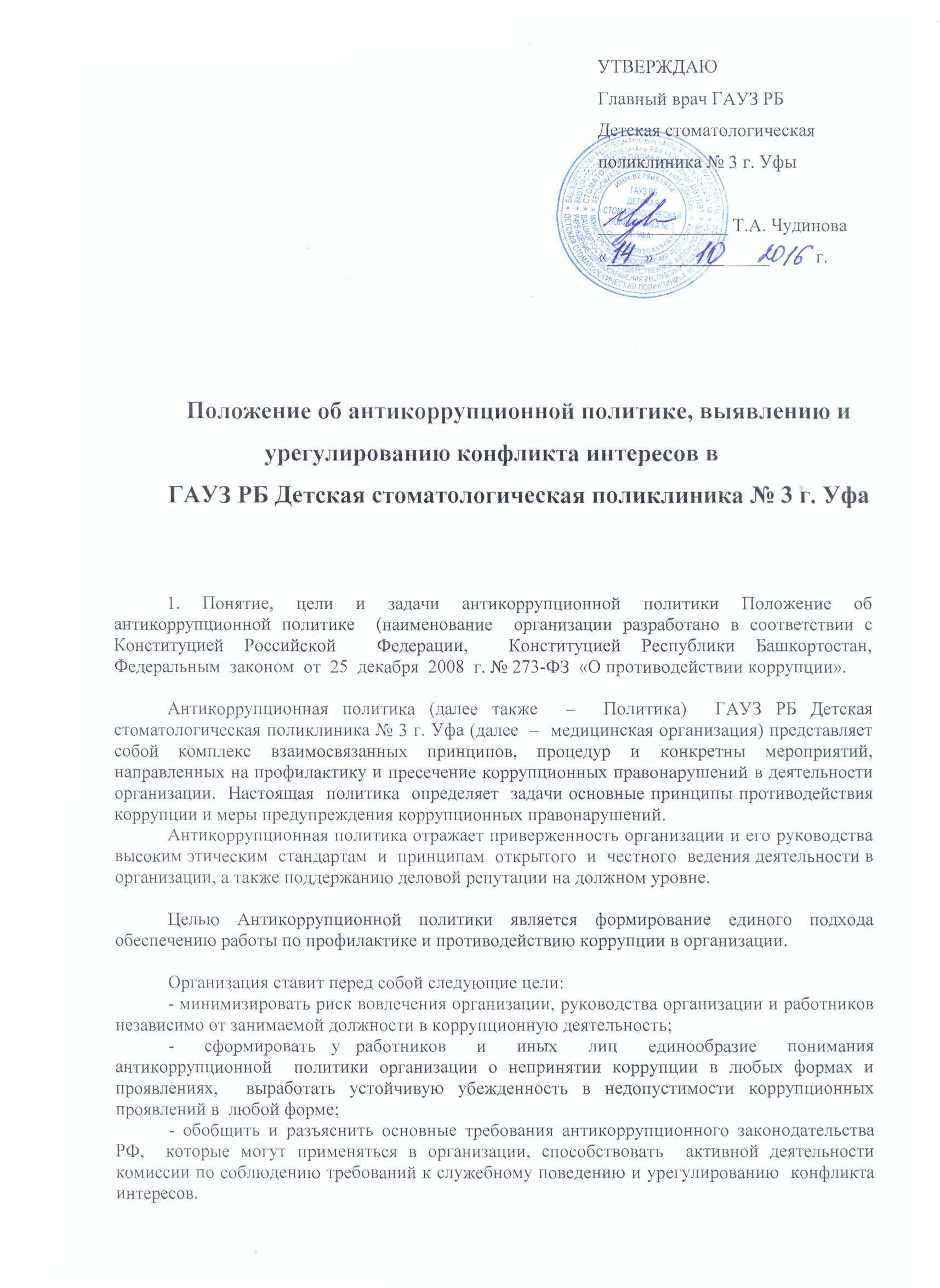 Задачами Антикоррупционной политики являются: -  информирование работников о нормативно-правовом обеспечении работы по  противодействию коррупции и  ответственности за совершение коррупционных  правонарушений; - определение основных принципов противодействия коррупции в организации; - методическое обеспечение разработки и реализации мер, направленных на профилактику  и противодействие коррупции в организации; - обязание работников организации  знать и соблюдать принципы и требования настоящей  Антикоррупционной политики, ключевые нормы антикоррупционного законодательства, а  также знать и осуществлять мероприятия по предотвращению коррупции. 2.     Понятия и определения Коррупция  –  злоупотребление служебным положением, дача взятки, получение  взятки, злоупотребление полномочиями, коммерческий подкуп  либо  иное  незаконное  использование физическим лицом своего должностного положения вопреки законным  интересам общества и государства в целях получения выгоды в виде денег, ценностей,  иного имущества или услуг имущественного характера, иных имущественных  прав  для  себя или для третьих лиц либо незаконное предоставление такой выгоды указанному лицу другими физическими лицами. Коррупцией также является совершение перечисленных  деяний от имени или в интересах юридического лица (пункт 1  статьи 1Федерального  закона от 25 декабря 2008 г. № 273-ФЗ «О противодействии коррупции»). Противодействие коррупции  –  деятельность федеральных органов  государственной власти, органов  государственной власти субъектов Российской  Федерации, органов местного самоуправления, институтов гражданского общества,  организаций и физических лиц в пределах их полномочий (пункт 2 статьи 1Федерального  закона от 25 декабря 2008 г. № 273-ФЗ «О противодействии коррупции»): а) по предупреждению коррупции, в том числе по выявлению и последующему  устранению причин коррупции (профилактика коррупции); б) по выявлению, предупреждению, пресечению, раскрытию и расследованию  коррупционных правонарушений (борьба с коррупцией); в) по минимизации и (или) ликвидации последствий коррупционных правонарушений.  Организация  –  юридическое лицо независимо от формы собственности,  организационно-правовой формы и отраслевой принадлежности.  Контрагент  –  любое российское или иностранное юридическое или физическое  лицо, с которым организация вступает в договорные отношения, за исключением трудовых  отношений. Взятка – получение  должностным лицом, иностранным должностным лицом  либо  должностным лицом публичной международной организации лично или через посредника  денег, ценных бумаг, иного имущества либо в виде незаконных оказания ему услуг   имущественного характера, предоставления иных имущественных прав за  совершение  действий (бездействие) в пользу взяткодателя или представляемых им лиц, если такие  действия (бездействие) входят в служебные полномочия должностного лица либо если оно в силу должностного положения может способствовать таким действиям (бездействию), а равно за общее покровительство или попустительство по службе. Коммерческий подкуп  –  незаконные передача лицу, выполняющему управленческие функции в коммерческой или иной организации, денег, ценных бумаг, иного имущества, оказание ему услуг имущественного  характера,  предоставление  иных имущественных прав за совершение действий (бездействие) в интересах дающего в связи с занимаемым этим лицом служебным положением (часть 1 статьи 204 Уголовного кодекса Российской Федерации). Конфликт интересов – ситуация, при которой личная заинтересованность  (прямая или косвенная) работника (представителя организации) влияет или может повлиять на надлежащее исполнение им должностных (трудовых) обязанностей и при которой возникает или может возникнуть противоречие между личной заинтересованностью работника (представителя организации) и правами и законными интересами организации, способное привести к причинению вреда правам и законным интересам,  имуществу  и (или) деловой репутации организации, работником (представителем организации) которой он является. Личная заинтересованность работника (представителя организации)  – заинтересованность работника (представителя организации), связанная с  возможностью получения работником (представителем организации) при исполнении должностных обязанностей доходов в виде денег, ценностей, иного имущества или услуг имущественного характера, иных имущественных прав для себя или для третьих лиц. Коррупционное  правонарушение  -   деяние,   обладающее признаками коррупции,   за которые нормативным правовым актом предусмотрена   гражданско-правовая,  дисциплинарная, административная или уголовная ответственность. Коррупционный   фактор   -   явление  или  совокупность  явлений,   порождающих коррупционные правонарушения или способствующие их распространению. Предупреждение коррупции   -   деятельность по антикоррупционной политике, направленной на выявление,   изучение,   ограничение либо устранение явлений,   порождающих коррупционные правонарушения или способствующие их распространению. 3.     Основные принципы антикоррупционной деятельности организации  Антикоррупционная политика в   организации основывается на следующих ключевых принципах: 1. Принцип соответствия Антикоррупционной  политики  в   организации  действующему законодательству и общепринятым нормам морали и нравственности. Соответствие реализуемых антикоррупционных мероприятий Конституции РФ, заключенным РФ международным договорам, законодательству РФ и иным нормативным правовым актам, применимым к деятельности организации. 2. Принцип личного примера руководства. Ключевая роль руководства организации в формировании культуры нетерпимости к коррупции и в создании внутриорганизационной системы предупреждения и противодействия коррупции. 3. Принцип вовлеченности работников. Информированность работников организации о положениях антикоррупционного законодательства и их активное участие в формировании и реализации антикоррупционных стандартов (правил) и процедур. 4. Принцип соразмерности антикоррупционных процедур риску коррупции. Разработка и выполнение комплекса мероприятий, позволяющих снизить вероятность вовлечения организации, ее руководителей и сотрудников в коррупционную деятельность, осуществляется с учетом существующих в деятельности данной организации коррупционных рисков. 5. Принцип эффективности антикоррупционных процедур. Применение в организации таких антикоррупционных мероприятий, которые имеют низкую стоимость, обеспечивают простоту реализации и приносят значимый результат. 6. Принцип ответственности и неотвратимости наказания. Неотвратимость наказания для работников организации вне зависимости от занимаемой должности,  связей,  стажа работы и иных условий в случае совершения ими коррупционных правонарушений в связи с  исполнением  трудовых обязанностей,  а  также персональная ответственность руководства  организации за реализацию внутриорганизационной антикоррупционной политики. 7. Принцип открытости деятельности организации. Информирование контрагентов, партнеров и  общественности  о  принятых  в  организации антикоррупционных стандартах ведения деятельности. 8. Принцип постоянного контроля и регулярного мониторинга. Регулярное осуществление мониторинга эффективности внедренных антикоррупционных стандартов и процедур, а также контроля за их исполнением. Противодействие коррупции в Российской Федерации осуществляется на основе следующих принципов: - признание, обеспечение и защита основных прав и свобод человека и гражданина; - законность; - неотвратимость ответственности за совершение коррупционных правонарушений; -  комплексное использование политических, организационных, информационно-пропагандистских, социально-экономических, правовых, специальных и иных мер; - приоритетное применение мер по предупреждению коррупции;-  сотрудничество государства с институтами гражданского общества, международными организациями и физическими лицами. 4.     Область применения политики и круг лиц, подпадающих под ее действие Основным кругом лиц, подпадающих под действие политики, являются работники организации, находящиеся в трудовых правоотношениях, вне зависимости от занимаемой должности и выполняемых функций, а также другие  лица,  с  которыми  организация вступает в договорные отношения. Антикоррупционные условия  (антикоррупционные оговорки) и обязательства могут закрепляться в договорах, заключаемых в организации с контрагентами. 5. Должностные лица  организации,  ответственные  за  реализацию  антикоррупционной политики Руководитель организации отвечает за организацию всех мероприятий, направленных на реализацию принципов и требований настоящей Политики, включая назначение лиц, ответственных за разработку антикоррупционных мероприятий, их внедрение и контроль. Ответственные за реализацию антикоррупционной политики определяются в локальных нормативных актах организации. Задачи, функции полномочия должностных лиц, ответственных за противодействие коррупции: -   разработка и представление на утверждение руководителем   организации  проектов локальных нормативных актов организации,  направленных на реализацию мер по предупреждению коррупции; -  проведение контрольных мероприятий, направленных на выявление коррупционных правонарушений работниками организации; -   организация проведения оценки коррупционных рисков; -  прием и рассмотрение  сообщений о случаях склонения работников к совершению коррупционных правонарушений в интересах или от имени иной организации, а также о случаях совершения коррупционных правонарушений работниками, контрагентами организации или иными лицами; -    организация  обучающих мероприятий по вопросам профилактики и противодействия коррупции и индивидуального консультирования работников; -  оказание содействия уполномоченным представителям контрольно-надзорных и правоохранительных органов при проведении ими инспекционных проверок деятельности организации по вопросам предупреждения и противодействия коррупции; -  оказание содействия уполномоченным представителям правоохранительных органов при проведении мероприятий по пресечению или расследованию коррупционных преступлений, включая оперативно-розыскные мероприятия; -  проведение оценки результатов антикоррупционной работы и подготовка соответствующих отчетных материалов руководству организации; - разработка плана антикоррупционных мероприятий в организации; - иные задачи, функции и полномочия в соответствии с действующим законодательством и настоящей Антикоррупционной политикой. 6. Закрепление обязанностей работников организации, связанных с предупреждением и противодействием коррупции Работники организации в связи с исполнением своих трудовых обязанностей должны: -  воздерживаться от совершения и (или) участия в совершении коррупционных правонарушений в интересах или от имени организации; -  воздерживаться от поведения, которое может быть истолковано окружающими  как готовность совершить или участвовать в совершении коррупционного правонарушения в интересах или от имени организации; -  незамедлительно информировать непосредственного руководителя/лицо, ответственное за реализацию антикоррупционной политики/руководство организации о случаях склонения работника к совершению коррупционных правонарушений; -  незамедлительно информировать непосредственного руководителя/лицо, ответственное за реализацию антикоррупционной политики/руководство организации о ставшей известной работнику информации о случаях совершения коррупционных правонарушений другими работниками, контрагентами организации или иными лицами; -  сообщить непосредственному руководителя или иному ответственному лицу о возможности возникновения либо возникшем у работника конфликте интересов. 7. Выявление и урегулирование конфликта интересов в медицинской организации  Понятие «конфликта интересов» определено в статье 75 Федерального закона от 21.11.11г. № 323-ФЗ «Об основах охраны  здоровья  граждан». В соответствии с частью 1 статьи 75 Федерального закона от 21.11.11г. № 323-ФЗ  «Об  основах  охраны  здоровья граждан» под конфликтом интересов понимается  ситуация, при  которой  у медицинского работника или фармацевтического работника при осуществлении ими профессиональной деятельности возникает личная заинтересованность в получении лично либо через представителя компании материальной  выгоды или иного преимущества,  которое  влияет или может повлиять на надлежащее исполнение ими профессиональных обязанностей вследствие противоречия между личной заинтересованностью медицинского работника или фармацевтического работника и интересами пациента. Федеральный закон от 21.11.11г. № 323-ФЗ  обязывает  медицинских  работников информировать о возникновении конфликта интересов в письменной форме: -     медицинские и иные работники обязаны информировать руководителя организации, в которой они работают; -     руководитель  организации в трехдневный  срок  со  дня,  когда  ему  стало  известно  о конфликте интересов, обязан в письменной форме уведомить об этом  Министерство здравоохранения Республики Башкортостан. В КоАП РФ  в ст. 6.29  предусмотрено  наложение  административных  штрафов  за непредставление информации о  конфликте  интересов  при  осуществлении  медицинской деятельности. При этом повторное непредставление или несвоевременное представление информации о конфликте интересов может повлечь дисквалификацию на срок  до шести месяцев. Своевременное выявление конфликта интересов в деятельности работников медицинской организации является одним из ключевых элементов предотвращения коррупционных нарушений. 8. Основные принципы управления конфликтом интересов в организации В основу работы по управлению  конфликтом  интересов  в  организации  положены следующие принципы: -  обязательность раскрытия сведений о реальном или потенциальном конфликте  интересов; индивидуальное    рассмотрение    и    оценка    репутационных    рисков   для    организации     при выявлении каждого конфликта интересов и его урегулирования; - конфиденциальность процесса раскрытия сведений о конфликте интересов и процесса его урегулирования;  - соблюдение баланса интересов организации и работника при урегулировании конфликта интересов; -  защита работника от преследования в связи с сообщением о конфликте интересов, который был своевременно раскрыт работником  и урегулирован (предотвращен) организацией. 9. Обязанности работников в связи с раскрытием и  урегулированием конфликта интересов Обязанности работников в связи с раскрытием и урегулированием конфликта интересов: -  при принятии решений по деловым (хозяйственным) вопросам и выполнении своих трудовых обязанностей руководствоваться  интересами  организации  –  без  учета  своих личных интересов, интересов своих родственников и друзей; -  избегать (по возможности) ситуаций и обстоятельств, которые могут привести к конфликту интересов; -  раскрывать возникший (реальный) или потенциальный конфликт интересов; -  содействовать урегулированию возникшего конфликта интересов. 10.   Порядок раскрытия  конфликта интересов работником  организации  и  порядок  его урегулирования Вид процедур раскрытия конфликта интересов: - раскрытие сведений о конфликте интересов при приеме на работу; -раскрытие сведений о конфликте интересов при назначении на новую должность; - разовое раскрытие сведений по мере возникновения ситуаций конфликта интересов. Раскрытие сведений о конфликте интересов осуществляется в письменном виде. Может быть допустимым первоначальное раскрытие конфликта интересов в устной форме с последующей фиксацией в письменном виде. Организация берет на себя обязательство конфиденциального рассмотрения представленных сведений и урегулирования конфликта интересов. Поступившая  информация  должна  быть  тщательно  проверена  уполномоченным  на это должностным лицом с целью оценки серьезности возникающих для организации рисков и выбора наиболее подходящей формы урегулирования конфликта интересов. 11.  Принятие мер по предупреждению коррупции при взаимодействии с организациями –контрагентами В антикоррупционной работе организации, осуществляемой при взаимодействии с организациями  -  контрагентами, есть два направления. Первое  -  установление и сохранение деловых (хозяйственных) отношении  с  теми  организациями,   которые  ведут деловые (хозяйственные) отношения на добросовестной и честной основе, заботятся о собственной репутации, демонстрируют поддержку высоким этическим стандартам при ведении приносящей доход деятельности, реализуют собственные меры по противодействию коррупции, участвуют в коллективных антикоррупционных инициативах. Организации необходимо внедрять специальные процедуры проверки контрагентов в целях снижения риска вовлечения организации в коррупционную деятельность и иные  недобросовестные  практики  в  ходе  отношений  с  контрагентами.  В самой простой форме такая проверка может представлять собой сбор и анализ находящихся в открытом доступе сведении о потенциальных организациях – контрагентах: их репутации в деловых кругах, длительности деятельности на рынке, участия в коррупционных скандалах, анализ судебных дел, с участием контрагента, наличие возбужденных в отношении организации  -  контрагента  исполнительных  производств    и  т.п. Повышенное внимание  в  ходе  оценки  коррупционных  рисков  при  взаимодействии  с контрагентами уделяется при заключении сделок по отчуждению имущества. Другое направление антикоррупционной работы при взаимодействии с организациями  -  контрагентами заключается в распространении среди организаций  - контрагентов программ, политик, стандартов поведения, процедур и правил, направленных на профилактику и противодействие коррупции, которые применяются в организации. Определенные положения о соблюдении антикоррупционных стандартов могут включаться в договоры, заключаемые с организациями - контрагентами. Кроме того, должно организовываться информирование контрагентов о степени реализации антикоррупционных мер, в том числе посредством размещения соответствующих сведении на официальном сайте организации. 12.  Консультирование и обучение работников организации При организации обучения работников по вопросам профилактики и противодействия коррупции необходимо учитывать цели и задачи обучения, категорию обучаемых, вид обучения в зависимости от времени его проведения. Цели и задачи обучения определяют тематику и форму занятий. Обучение может, в частности, проводится по следующей тематике: - коррупция в государственном и частном секторах экономики (теоретическая); - юридическая ответственность за совершение коррупционных правонарушений; -  ознакомление с требованиями законодательства и внутренними документами организации по вопросам противодействия коррупции и порядком  их  применения  в деятельности организации; - выявление и разрешение конфликта интересов при выполнении трудовых обязанностей; -  поведение в ситуациях коррупционного риска, в частности в случаях вымогательства взятки со стороны должностных лиц государственных и муниципальных, иных организаций; -  взаимодействие с правоохранительными органами по вопросам профилактики и противодействия коррупции (прикладная). При организации обучения следует учитывать категорию обучаемых лиц. Стандартно выделяются следующие группы обучаемых: лица, ответственные за противодействие коррупции в организации; руководящие работники; иные работники организации. В зависимости от времени проведения можно выделить следующие виды обучения: -  обучение по вопросам профилактики и противодействия коррупции непосредственно после приема на работу; -  обучение при назначении работника на иную, более высокую должность, предполагающую исполнение обязанностей, связанных с предупреждением и противодействием коррупции; -  периодическое обучение работников организации с целью поддержания их знаний и навыков в сфере противодействия коррупции на должном уровне; - дополнительное обучение в случае выявления провалов в реализации антикоррупционной политики, одной из причин которых является недостаточность знаний и навыков работников в сфере противодействия коррупции. Консультирование по вопросам противодействия коррупции обычно осуществляется в индивидуальном порядке. Консультирование по частным вопросам противодействия коррупции и урегулирования конфликта интересов рекомендуется проводить в конфиденциальном порядке. 13.  Внутренний контроль Федеральным законом  от 6 декабря 2011 г. N 402-ФЗ  "О  бухгалтерском  учете" установлена обязанность для всех организаций осуществлять  внутренний контроль хозяйственных операций, а для организаций, бухгалтерская отчетность которых подлежит обязательному аудиту, также обязанность организовать внутренний контроль ведения бухгалтерского учета и составления бухгалтерской отчетности. Система  внутреннего контроля и аудита организации может способствовать профилактике и выявлению коррупционных правонарушений в деятельности организации. При этом наибольший интерес представляет реализация таких задач системы внутреннего контроля и аудита, как обеспечение надежности и достоверности финансовой (бухгалтерской) отчетности организации и обеспечение соответствия деятельности организации требованиям нормативных правовых актов и локальных нормативных актов организации. Для этого система внутреннего контроля и аудита должна учитывать требования антикоррупционной политики, реализуемой организацией, в том числе: -  проверка соблюдения различных организационных процедур и правил деятельности, которые значимы с точки зрения работы по профилактике и предупреждению коррупции; - контроль документирования операций хозяйственной деятельности организации; -  проверка экономической обоснованности осуществляемых операций в сферах коррупционного риска. Проверка реализации организационных процедур и правил деятельности,  которые значимы с точки зрения работы по профилактике и предупреждению коррупции, может охватывать как специальные антикоррупционные правила и процедуры, так и иные правила и процедуры, имеющие опосредованное значение (например, некоторые общие нормы и стандарты поведения, представленные  в кодексе  этики и  служебного поведения организации). Контроль документирования операций хозяйственной деятельности прежде всего связан с обязанностью ведения финансовой (бухгалтерской) отчетности организации и направлен на  предупреждение и выявление соответствующих нарушений: составления неофициальной отчетности, использования поддельных документов, записи несуществующих расходов, отсутствия первичных учетных документов, исправлений в документах и отчетности, уничтожения документов  и  отчетности  ранее  установленного срока и т.д. Проверка экономической обоснованности осуществляемых операций в сферах коррупционного риска может проводиться в отношении обмена деловыми подарками, представительских расходов, благотворительных пожертвований, вознаграждений внешним консультантам и других сфер. При этом следует обращать внимание на наличие обстоятельств - индикаторов неправомерных действий, например: - оплата услуг, характер которых не определен либо вызывает сомнения; - предоставление дорогостоящих подарков, оплата транспортных, развлекательных услуг, выдача на льготных условиях займов, предоставление иных ценностей или благ внешним консультантам, государственным или муниципальным служащим, работникам аффилированных лиц и контрагентов; -  выплата посреднику или внешнему консультанту вознаграждения, размер которого превышает обычную плату для организации или плату для данного вида услуг; - закупки или продажи по ценам, значительно отличающимся от рыночных; - сомнительные платежи наличными. 14.  Взаимодействие с работниками Организация требует от своих работников соблюдения настоящей Политики, информируя их о ключевых принципах, требованиях и санкциях за нарушения. В организации организуются безопасные, конфиденциальные и доступные средства информирования руководства  о фактах взяточничества,  в том числе  –  телефон  доверия организации.    По адресу электронной почты  (UFA.DSP3@doctorrb.ru) организации  на  имя  руководителя  могут поступать предложения по улучшению антикоррупционных мероприятий и контроля, а также запросы со стороны работников и третьих лиц.            Для формирования надлежащего уровня антикоррупционной культуры с новыми работниками  проводится вводный тренинг по положениям настоящей Политики и связанных с ней документов, а для действующих работников проводятся  периодические информационные мероприятия в очной форме. Организация заявляет о том, что ни одни работник не будет подвергнут санкциям (в том числе уволен, понижен к должности, лишен премии) если он сообщил о предполагаемом факте коррупции, либо если он  отказался  дать  или  получить  взятку, совершить коммерческий подкуп или оказать посредничество во взяточничество. Организация размещает настоящую Политику в свободном доступе на официальном сайте и сети Интернет, открыто заявляет о неприятии коррупции, приветствует и поощряет соблюдение принципов и требований настоящей Политики всеми контрагентами, своими работниками и иными липами. 15. Сотрудничество с правоохранительными органами в сфере  противодействия коррупции Сотрудничество с правоохранительными органами  является  важным  показателем действительной приверженности организации декларируемым антикоррупционным стандартам поведения. Сотрудничество с правоохранительными органами осуществляется в форме: -  оказания содействия уполномоченным представителям контрольно-надзорных и правоохранительных органов при проведении ими инспекционных проверок деятельности организации по вопросам предупреждения и противодействия коррупции; - оказания содействия уполномоченным представителям правоохранительных органов при проведении мероприятий по пресечению или расследованию коррупционных преступлений, включая оперативно-розыскные мероприятия. Руководству организации и ее сотрудникам следует оказывать поддержку в выявлении и расследовании правоохранительными органами фактов коррупции, предпринимать необходимые меры по сохранению и передаче в правоохранительные органы документов и информации, содержащей данные о коррупционных правонарушениях. При подготовке заявительных материалов и ответов на запросы правоохранительных органов  рекомендуется  привлекать  к  данной  работе  специалистов  в соответствующей области права. Руководство и сотрудники не должны допускать вмешательства в выполнение служебных обязанностей должностными лицами судебных или правоохранительных органов. 16. Ответственность за несоблюдение (ненадлежащее исполнение) требований антикоррупционной политики Организация и все работники должны соблюдать нормы российского антикоррупционного законодательства, установленные, в том числе, Уголовным кодексом Российской Федерации, Кодексом Российский Федерации об административных правонарушениях, Федеральным законом «О противодействии коррупции» и иными нормативными актами, основными требованиями которых являются запрет дачи взяток, запрет получения взяток, запрет подкупа и запрет посредничества во взяточничестве. Руководитель организации и работники всех подразделений организации независимо от занимаемой должности несут ответственность, предусмотренную действующим законодательством Российском Федерации, за соблюдение принципов  и требовании настоящей Политики. Лица, виновные в нарушении требовании настоящей Политики, могут быть привлечены к дисциплинарной, административной, гражданско-правовой  или  уголовной ответственности в порядке и по основаниям, предусмотренным законодательством Российской Федерации. 19. Порядок пересмотра и внесения изменений в Положение об антикоррупционной политике организации Организация осуществляет регулярный мониторинг хода и эффективности реализации антикоррупционной политики. В частности, должностное лицо или структурное подразделение организации, на которое возложены функции по профилактике и противодействию коррупции, может ежегодно представлять руководству организации соответствующий отчет. Если по результатам мониторинга возникают сомнения в эффективности реализуемых антикоррупционных мероприятий, необходимо внести в Положение об антикоррупционной политике изменения и дополнения. Пересмотр принятой антикоррупционной политики может проводиться и в иных случаях, таких как внесение изменений в  ТК  РФ  и  законодательство  о  противодействии коррупции, изменение организационно-правовой формы организации. При выявлении недостаточно эффективных требований настоящего Положения или антикоррупционных мероприятий организации, либо при изменении требований применимого законодательства РФ,  руководителя  организации,  а  также  ответственные лица, организуют выработку и реализацию плана действий по пересмотру и изменению настоящего Положения и/или антикоррупционных мероприятий. 20.  Заключительные положения Указанное Положение об антикоррупционной  политике   подлежит   непосредственной   реализации   и применению в деятельности организации, руководитель организации должен демонстрировать личный пример соблюдения антикоррупционных стандартов поведения, выступать гарантом выполнения антикоррупционных правил и процедур. Антикоррупционная политика организации доводится до сведения работников, иных заинтересованных лиц путем обеспечения беспрепятственного доступа к тексту Положения об антикоррупционной политике, размещенному на официальном сайте организации, на информационных стендах на которых представлена вся необходимая информация, касающаяся противодействию коррупции.